Lancaster Seventh-Day Adventist ChurchA House of Prayer for All People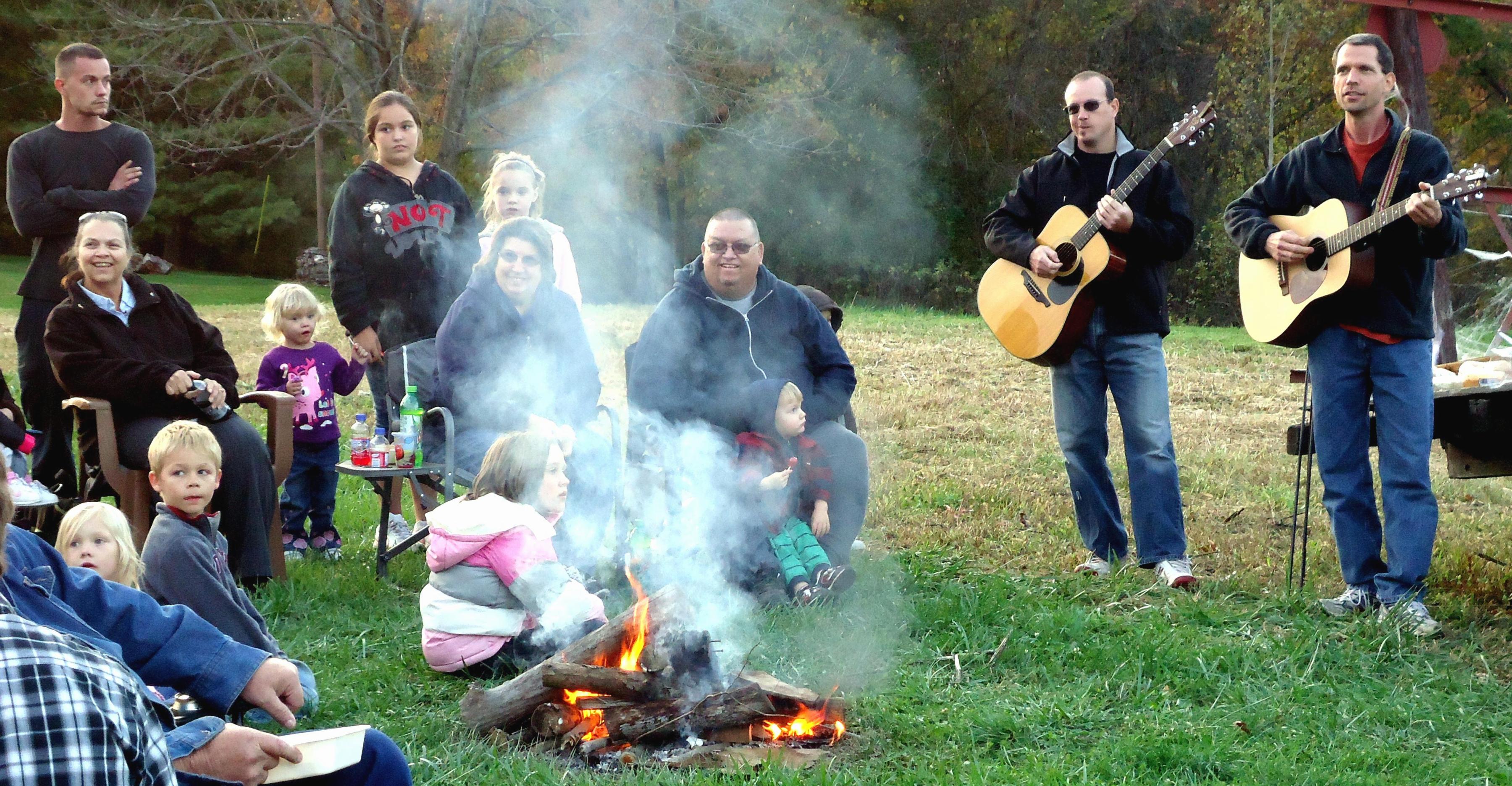 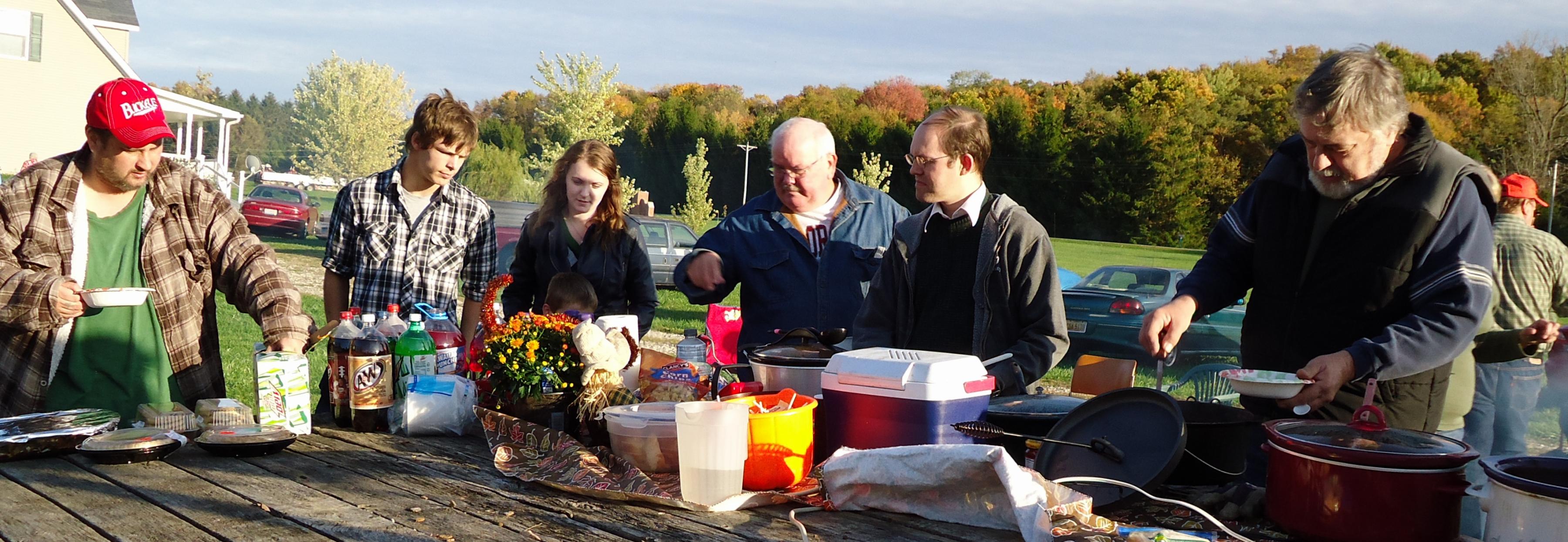 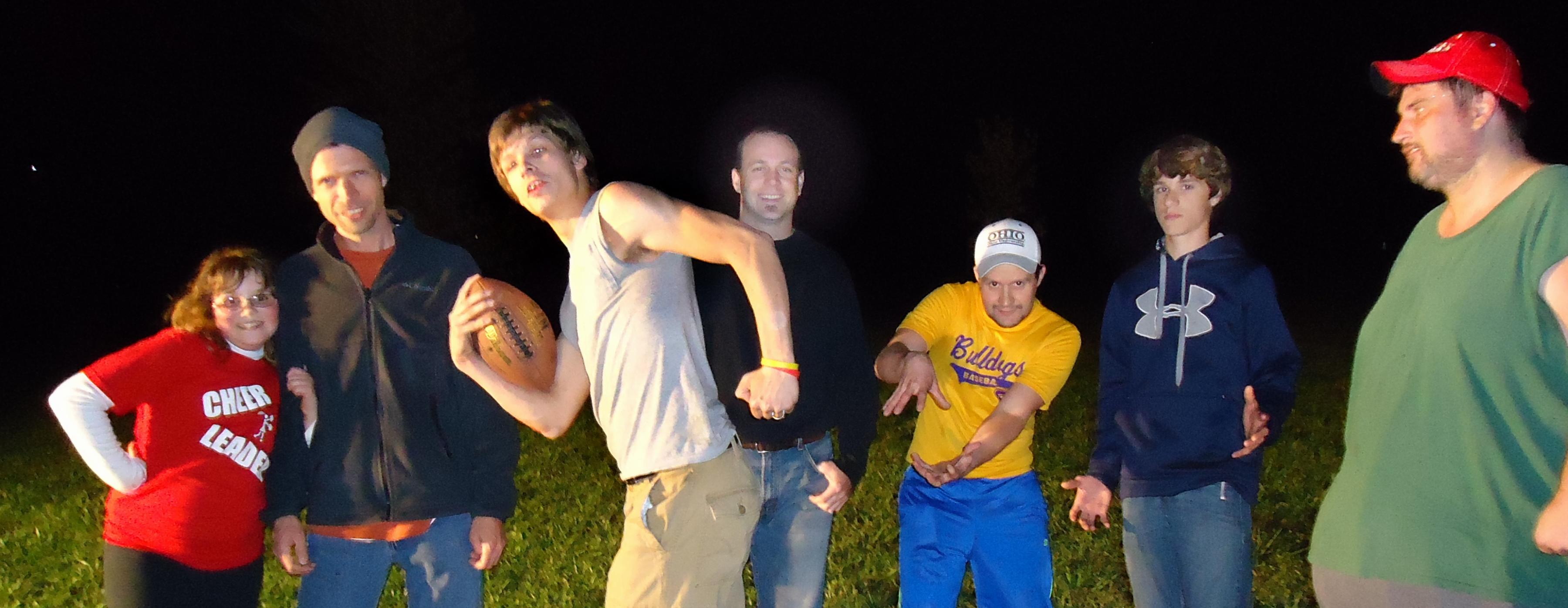 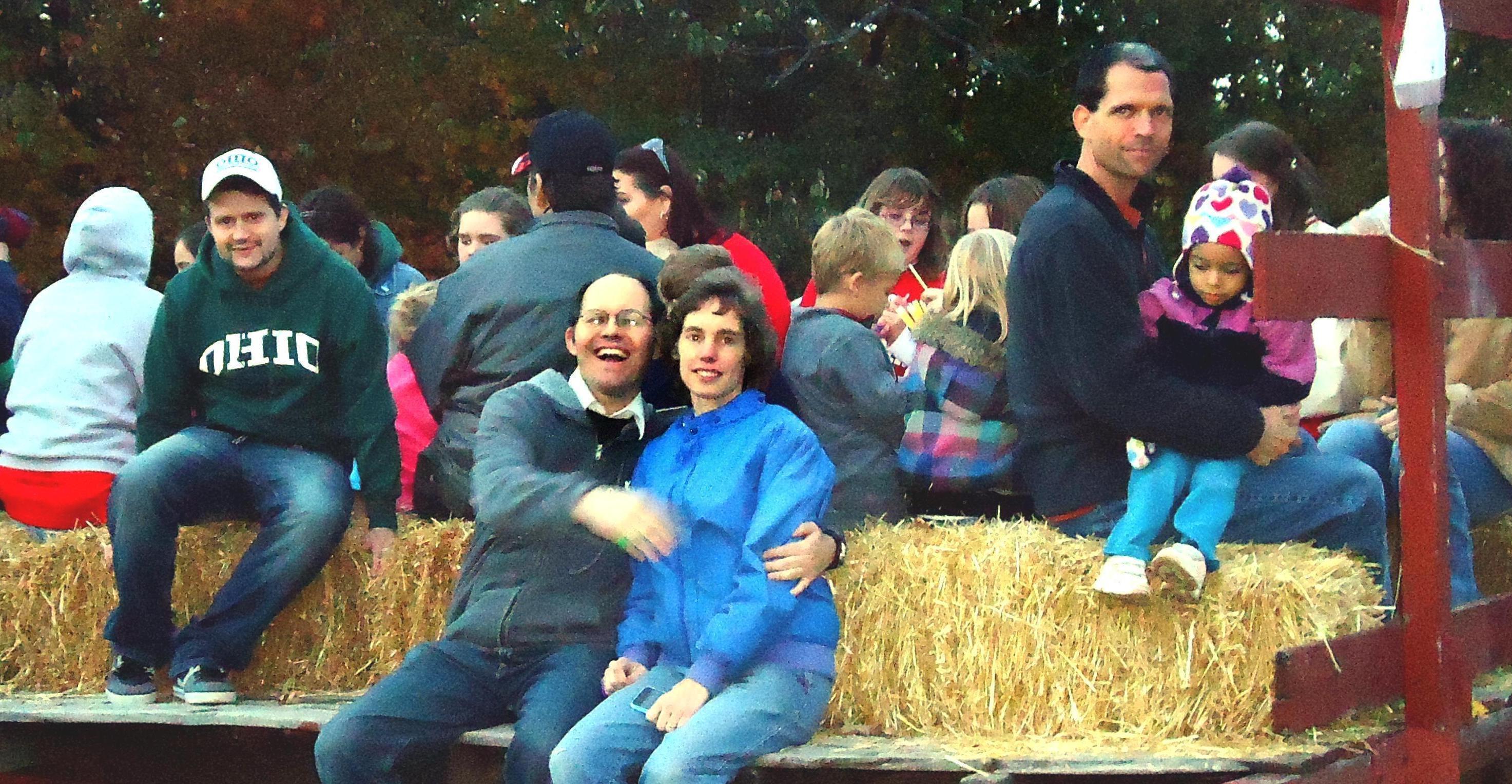 Church Fall Social  –  October 6, 2012